Dieser Antrag ersetzt nicht die Abgabe der Online-Meldung zum veröffentlichten Meldeschluss durch einen der beteiligten Vereine. uns ist bekannt, 
-	dass die gesamtschuldnerische Haftung gegenüber dem HVR, beim erstgenannten Verein liegt.
-	dass diese Mannschaft an der JBLH nicht teilnehmen kann.
-	dass diese MJSG für alle Mannschaften (in dieser Altersklasse) der beteiligten Vereine gilt.-	das die Kosten der Systemlizenz Siebenmeter / elektr. Spielbericht, der erstgenannte Verein 	übernimmt  -	dass das SR Soll vom erstgenannten Verein erfüllt werden muss. Erklärung zum Datenschutz: Hiermit stimmen wir widerruflich zu, das die o.g. Daten vom HVR gespeichert, verarbeitet und veröffentlicht werden dürfen.Ort, Datum, 				rechtsverbindliche Unterschrift gemäß § 26 BGB + Vereinsstempel Dieser Antrag ist bis zum 01. Juli eines Jahres (Ausschlussfrist) bei der Geschäftsstelle des HVR einzureichen. Bei Abmeldungen von bereits gemeldeten Mannschaften gelten die Bestimmungen der Dfb / HVR. Für Mannschaften der Oberliga gelten andere Fristen. Vereinsnummer:        	Vereinsnummer Siebenmeter       Ort, Datum, 							Unterschrift HV-Rheinhessen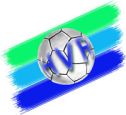 
HANDBALL-VERBAND RHEINHESSEN e. V.
HANDBALL-VERBAND RHEINHESSEN e. V.Bildung einer Mannschafts-Jugend-Spielgemeinschaft (MJSG) § 11 Dfb/HVRBildung einer Mannschafts-Jugend-Spielgemeinschaft (MJSG) § 11 Dfb/HVRSaison
Verein
VereinJugendleiter (verantwortlich)	Post an: Vereinsanschrift des 1. Jugendleiters NameE-MailName der MJSG

Abkürzung für SBO (max 11 Zeichen) Jugendmannschaftmännlich / weiblichantragsgemäß genehmigtgenehmigt mit folgenden Einschränkungen
nicht genehmigt